КОНСПЕКТ ЗАНЯТИЯ«Скажем наркотикам нет!»Педагог-психолог:Агабалаева Т.М.Цель: профилактика наркопотребления.Задачи: информировать подростков о последствиях употребления наркотиков;рассмотреть возможные последствия злоупотребления наркотическими веществами для человека и для общества.Ход занятия.Детям  предлагается собрать осколочную картинку с изображением шприца и иголки в виде крючка.Скажите,  пожалуйста, о каком крючке идёт речь? Наркомания это заболевание, характеризующееся злоупотреблением наркотическими веществами и болезненным пристрастием к ним. В результате этого образуется стойкая психическая и физическая зависимость от наркотика с развитием абстинентного синдрома при прекращении его приема. При данном заболевании возникает состояние, изменяющее психику и поведение наркомана.1. Существует ли проблема наркомании в нашем обществе? 2. Сталкивались ли с этой проблемой вы или ваши близкие? 3. Что вы чувствовали, когда сталкивались с этой проблемой? Что такое наркотик?«Почему люди начинают употреблять наркотики?»любопытствожелание казаться взрослымиспытать новые ощущениядля снятия стрессадля облегчения контактовстремление к подражаниюнадо попробовать всеКак возникает зависимость?Как правило, люди ищут в наркотиках что-то приятное или интересное для себя.Все начинается с решения "просто попробовать". Никто не хочет оказаться наркоманом. Тот, кто идет на это считает, что именно он является тем человеком, который сумеет выти "сухим из воды".Действие наркотиков коварно. Сначала возникает приятное чувство, кажется, что никакой опасности нет, можно отказаться любой момент. Но приятные ощущение в данном случае наживка на крючке. Чем привлекательней наживка, тем сильнее заглатывается крючок и формируется психологическая зависимость.Появляется это уже после нескольких проб наркотика, а часто - с первого раза. Коварство наркотиков состоит в том, что первые ощущения - самые яркие. Возникает желание их повторить, а может, и усилить. Но острота этих ощущений все время ускользает, блекнет. Это толкает на увеличение дозы и более частое употребление.Так возникает и прогрессирует наркотическая зависимость.Просмотр видео роликов.«Антинаркотический ролик»«Социальный ролик для школьного конкурса»«Стоп наркотик»«У тебя есть выбор»Что можете сказать о том, что  увидели?Какие мысли у вас возникали во время просмотра?Насколько опасна проблема наркомании среди молодёжи?Как проблема наркомании может повлиять на будущее Земли?Упражнение «Что отнимают у человека наркотики?»  Подростки предлагают свои варианты.Н                 независимостьА                 активностьР                 работоспособностьК                 красотуО                 обаяниеТ                 творчествоИ                 искренностьК                 коммуникабельностьИ                 интеллектЗакончим наше занятие просмотром ещё одного видео ролика «Откажись от наркотика».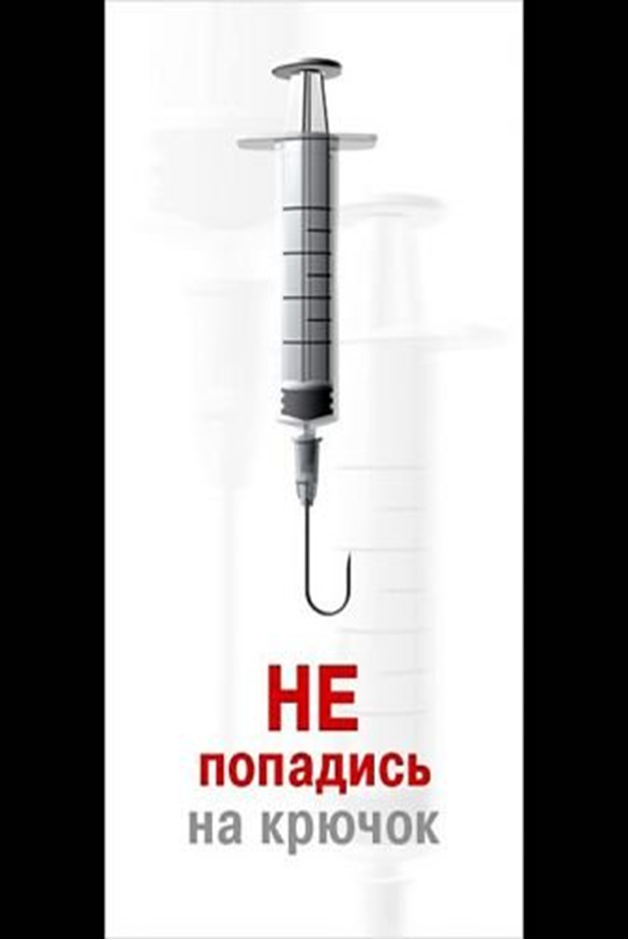 